Muster-Gefährdungsbeurteilung Chemieunterricht an WaldorfschulenKlassenstufe: 		12. KlasseTitel des Versuchs: 	Reaktionen des Iod (4.4)Literatur:			Lehrbuch der phänomenologischen Chemie, Band 2, Seite 287Gefahrenstufe                  	Versuchstyp   Lehrer             SchülerGefahrstoffe (Ausgangsstoffe, mögliche Zwischenprodukte, Endprodukte)Andere Stoffe:Beschreibung der Durchführunga) In ein Reagenzglas gibt man etwa 1 g Iod und verdampft dieses schnell über der Brennerflamme. Die Ioddämpfe gießt man einen Standzylinder und deckt diesen ab. b) In einem Reagenzglas (groß) erwärmt man 300 mg Eisenpulver bis zum Glühen. Dann setzt man etwa 1 g Iod hinzu. c) In einer Abdampfschale bereitet man ein Gemisch aus 250 mg Aluminiumpulver mit 3.5 g Iod. Dazu gibt man einen Tropfen Wasser (unbedingt im Abzug durchführen). Ergänzende HinweiseKeine EntsorgungshinweiseGefäße mit Natriumthiosulfatlösung ausspülen, Reste in den Sammelbehälter "Anorganische Abfälle (Salzabfälle)" geben.Mögliche Gefahren (auch durch Geräte)Sicherheitsmaßnahmen (gem. TRGS 500)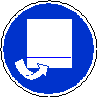 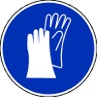 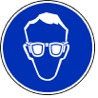 		Schutzbrille          Schutzhandschuhe     Durchführung im AbzugErsatzstoffprüfung (gem. TRGS 600)Durchgeführt; die Tätigkeitsbeschränkungen werden beachtet.AnmerkungenH228		Entzündbarer Feststoff.H261		In Berührung mit Wasser entstehen entzündbare Gase.H302		Gesundheitsschädlich bei Verschlucken.H312		Gesundheitsschädlich bei Hautkontakt.H312+332	Gesundheitsschädlich bei Hautkontakt oder Einatmen.H314		Verursacht schwere Verätzungen der Haut und schwere Augenschäden.H315		Verursacht Hautreizungen.H317		Kann allergische Hautreaktionen verursachen.H319		Verursacht schwere Augenreizung.	H332		Gesundheitsschädlich bei Einatmen.H335		Kann die Atemwege reizen.H360		Kann die Fruchtbarkeit beeinträchtigen oder das Kind im Mutterleib schädigen.H372		Schädigt die Organe (Schilddrüse) bei längerer oder wiederholter Exposition (oral).H400		Sehr giftig für Wasserorganismen.  EUH014		Reagiert heftig mit Wasser.(P201		Vor Gebrauch besondere Anweisungen einholen.)P210		Von Hitze, heißen Oberflächen, Funken, offenen Flammen sowie anderen Zündquellenarten fernhalten.P261_f		Einatmen von Staub/Rauch/Aerosol vermeiden.P273		Freisetzung in die Umwelt vermeiden.P280		Schutzhandschuhe/Schutzkleidung/Augenschutz/Gesichtsschutz tragen.P302+352	Bei Berührung mit der Haut: Mit viel Wasser und Seife waschen.P305+351+338	Bei Berührung mit den Augen: Einige Minuten lang vorsichtig mit Wasser ausspülen. Eventuell. vorhandene 		Kontaktlinsen nach Möglichkeit entfernen. Weiter ausspülen.P308+313	Bei Exposition oder Verdacht: Ärztlichen Rat einholen/ärztliche Hilfe hinzuziehen.P310		Sofort Giftinformationszentrum/Arzt anrufen.P314		Bei Unwohlsein ärztlichen Rat einholen / ärztliche Hilfe hinzuziehen.P370+378b	Bei Brand: trockenen Sand zum Löschen verwenden.P402+404	An einem trockenen Ort aufbewahren. In einem geschlossenen Behälter aufbewahren.Schule:Datum:				Lehrperson:					Unterschrift:Schulstempel:© Ulrich Wunderlin / Atelierschule Zürich / Erstelldatum: 26.02.2016______________________________________________________________________________NameSignalwortPiktogrammeH-SätzeEUH-SätzeP-SätzeAGW in mg m-3IodAchtung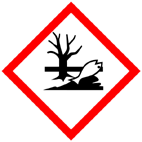 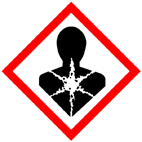 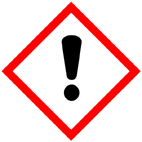 H312+332 H315 H319 H335 H372 H400---P273 P302+352 P305+351+338 P314---Aluminium(Pulver, phlegmatisiert)Achtung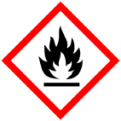 H228 H261---P210 P370+378b P402+40410,0Aluminiumiodid(Reaktionsprodukt)Gefahr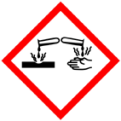 H314 H317EUH014P280 P305+351+338 P310---Eisen(III)-iodid(Reaktionsprodukt)GefahrH302 H312 H315 H319 H332 H335 H360---P201 P261_f P280 P305+351+338 P308+313---Eisen (Pulver)Natriumthiosulfatlösung (zur Entsorgung)GefahrenJaNeinSonstige Gefahren und HinweiseDurch EinatmenXDurch HautkontaktXBrandgefahrXExplosionsgefahrXDurch AugenkontaktX